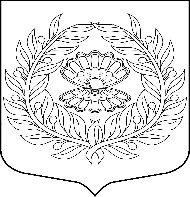                                                                           Совет депутатов                     Нежновского сельского поселения Кингисеппского муниципального районаЛенинградской областиЧетвёртого созываРЕШЕНИЕ06.10.2023                                                                                                   №220ОБ УСТАНОВЛЕНИИ ЗЕМЕЛЬНОГО НАЛОГА НА ТЕРРИТОРИИ Нежновского сельского поселенияВ соответствии с Федеральным законом от 06.10.2003 N 131-ФЗ "Об общих принципах организации местного самоуправления в Российской Федерации", Налоговым кодексом Российской Федерации и Уставом Нежновского сельского поселения Совет депутатов Нежновского сельского поселения поселения решил:1. Установить на территории Нежновского сельского поселения земельный налог в соответствии с главой 31 Налогового кодекса РФ.2. Установить налоговые ставки в следующих размерах:1) 0,3 процента в отношении земельных участков:отнесенных к землям сельскохозяйственного назначения или к землям в составе зон сельскохозяйственного использования в населенных пунктах и используемых для сельскохозяйственного производства;занятых жилищным фондом и объектами инженерной инфраструктуры жилищно-коммунального комплекса (за исключением доли в праве на земельный участок, приходящейся на объект, не относящийся к жилищному фонду и к объектам инженерной инфраструктуры жилищно-коммунального комплекса) или приобретенных (предоставленных) для жилищного строительства (за исключением земельных участков, приобретенных (предоставленных) для индивидуального жилищного строительства, используемых в предпринимательской деятельности);не используемых в предпринимательской деятельности, приобретенных (предоставленных) для ведения личного подсобного хозяйства, садоводства или огородничества, а также земельных участков общего назначения, предусмотренных Федеральным законом от 29 июля 2017 года N 217-ФЗ "О ведении гражданами садоводства и огородничества для собственных нужд и о внесении изменений в отдельные законодательные акты Российской Федерации";ограниченных в обороте в соответствии с законодательством Российской Федерации, предоставленных для обеспечения обороны, безопасности и таможенных нужд;2) 0,1 процента в отношении земельных участков, относящимся к рекреационным зонам3) 1,5  процента в отношении земельных участков:отнесенных к землям сельскохозяйственного назначения или к землям в составе зон сельскохозяйственного использования в населенных пунктах и неиспользуемых для сельскохозяйственного производства;        в отношении прочих земельных участков.3. В соответствии с п. 2 статьи 387 Налогового кодекса РФ установить налоговые льготы в виде освобождения от уплаты следующим категориям налогоплательщиков:1) многодетные семьи;2) владельцы земель общего пользования населённых пунктов;3). казённые учреждения, финансируемые из бюджета Нежновского сельского поселения;        4). организации, включенные в сводный реестр организаций оборонно-промышленного комплекса.4. Признать отчетными периодами для налогоплательщиков-юридических лиц первый квартал, второй квартал и третий квартал календарного года.5. Налог подлежит уплате налогоплательщиками - юридическими лицами в срок не позднее 28 февраля года, следующего за истекшим налоговым периодом. Авансовые платежи по налогу подлежат уплате налогоплательщиками - юридическими лицами в срок  не позднее 28-го числа месяца, следующего за истекшим периодом.6. Физические лица уплачивают земельный налог в сроки, установленные п. 1 ст. 397 Налогового кодекса Российской Федерации.7. Считать утратившим силу с 1 января 2024 года Решение Совета депутатов муниципального образования «Нежновское сельское поселение» № 188 от 06.02.2023.8. Настоящее решение подлежит официальному опубликованию.9. Настоящее решение вступает в силу с 1 января 2024 года, но не ранее чем по истечении одного месяца со дня его официального опубликования в средствах массовой информации и не ранее 1-го числа очередного налогового периода по данному налогу.Глава Нежновского сельского поселения                                      А.В. Богданов